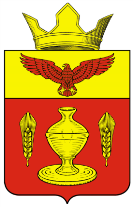 РФВолгоградская областьПалласовский муниципальный районГончаровский сельский СоветР Е Ш Е Н И Еот  18  июня 2019 года                                                                          № 28/1  О назначении выборов депутатов Гончаровского сельского Совета,выборов главы Гончаровского сельского поселенияПалласовского муниципального районаВолгоградской областиВ соответствии с пунктами 1-5 статьи 10 Закона Волгоградской области от 06 декабря 2006 года № 1373-ОД «О выборах в органы местного самоуправления в Волгоградской области», статьей 7 Устава Гончаровского сельского поселения Палласовского муниципального района, Гончаровский сельский СоветР Е Ш И Л:1. Назначить выборы депутатов Гончаровского сельского Совета, выборы главы Гончаровского сельского поселения Палласовского муниципального района Волгоградской области на 8 сентября 2019 года.2. Направить настоящее решение в Территориальную избирательную комиссию Палласовского района.3. Опубликовать настоящее решение в районной газете «Рассвет».4. Настоящее решение вступает в силу со дня его официального опубликования.Глава Гончаровскогосельского поселения                                               К.У.Нуркатов                                                      Рег. № 28/2019г.